Муниципальное бюджетное дошкольное образовательное учреждение"Детский сад «Ромашка»Тамбовской области г. КирсановКонспектвечера - досуга"Посвященного  70-летию Великой Победы"для среднего и старшего дошкольного возрастаМузыкальный руководитель:Макеева С.А.май 2015годЦель:
Способствовать воспитанию нравственно-патриотических чувств к Родине, воспитание гордости за подвиг своего народа в Великой Отечественной войне, уважения к ветеранам.
Предварительная работа:
1. Воспитатель с детьми проводит беседу, разучивает стихи, рассматривают иллюстрации о ВОВ.
2. Проводится экскурсия с воспитателями к Мемориальному комплексу созданному в честь Победы советского народа в ВОВ, мемориальная плита с фамилиями кирсановцев погибших в годы ВОВ.3. На музыкальных занятиях дети слушают песни военных лет, разучивают песни, танцы, сценки о ВОВ, просматривают слайд-шоу. 
Задачи:
• Способствовать воспитанию у каждого ребенка гражданско-патриотических чувств к Родине, ветеранам войны, воинам российской армии.
• Расширять знания об историческом наследии нашей страны.
• Развивать познавательные и творческие способности детей.
• Способствовать развитию речи через выразительное чтение стихов.
• Расширять музыкальный кругозор, познакомить с лучшими образцами песен военных лет.
• Показать взаимосвязь музыкального, художественного и литературного жанров.
• Обеспечить атмосферу доброжелательности, комфортности в общении со взрослыми.
Дети входят в празднично украшенный зал под спокойную музыку. Музыкальный зал украшен рисунками детей на тему «День победы». Под  музыку «День победы» дети празднично одетые входят в зал и садятся на стульчики.Ведущая:      Сегодня мы собрались в нашем зале, чтобы вместе со всей страной отметить светлый, радостный праздник "День Победы". В этом году 9мая наша страна будет отмечать70 лет со дня освобождения  от фашистских захватчиков. Великую победу одержал наш народ в  этой войне. Храбро сражались с фашистами наши солдаты. В нашей стране помнят и чтят  славных героев Отечества.День Победы! Каждый год 9 мая, мы отмечаем этот великий праздник, низко кланяемся тем, кто отстоял для нас мирную жизнь и свободу, вспоминаем тех, кто погиб в боях за Родину.  Путь к великой победе  был трудным, но героическим. Ребёнок 1:мл.Что такое День Победы?
Это утренний парад:
Едут танки и ракеты,
Марширует строй солдат.
Ребёнок 2:мл.Что такое День Победы?
Это праздничный салют.
Фейерверк взлетает в небо,
Рассыпаясь там и тут.
Ведущий:Что такое День Победы?
Это песни за столом,
Это речи и беседы.
Это дедушкин альбом.
Это фрукты и конфеты,
Это запахи весны…
Что такое День Победы – 
Это значит нет войны. («День Победы» А. Усачёв)
Исполняется песня "Встречаем май "средние и малыши1ребёнок ср:                        Был великий день Победы                   Много лет тому назад.                   День победы помнят деды,                    Знает каждый из внучат.2 ребёнок ср:                   Мы про первый день Победы                   Любим слушать их рассказ,                   Как сражались наши деды                   За весь мир и за всех нас.3 ребёнок ср:                    Сияет солнце в день Победы                   И будет нам всегда светить.                   В боях жестоких наши деды                   Врага сумели победить. 4 ребенок ср:                   Мы будем храбрыми, как деды,                   Родную Землю защитим,                   И солнце яркое Победы                   Мы никому не отдадим.5 ребёнок: ст.                Мы сегодня отмечаем
                Светлый праздник всей страны.
                Помнить люди эту дату
                Обязательно должны! 
6 ребёнок: ст.               Как пришла в наш край победа
               Над фашисткою ордой,
               Мой прадедушка в ту пору
               Был, как папа, молодой! 
7 ребёнок: ст.              Он мечтал о жизни мирной,
             Но напал на землю враг,
             Все, кто мог в бою сражаться,
             Взяли в руки автомат.8ребёнок: ст.           Ветераны с орденами
           Вспоминают о войне,
          Разговаривают с нами
          О победной той весне.Песня «Когда ветераны идут на парад».Музыка и слова З. Роот поет старшая группаВедущий.    Весной, 9 мая закончилась Великая Отечественная Война. Да, ребята, никогда мы этот день не забудем. За то, что мы сейчас с вами вместе радуемся, ликуем, смеемся, танцуем, - мы обязаны нашим прадедушкам и прабабушкам, которые в жестоких боях и сражениях отстояли этот радостный день и попросили нас никогда не забывать о нем. Четыре года страшной войны позади.
Ведущий предлагает детям посмотреть презентацию о ВОВ.Ведущий.    Так будем же, дети, радоваться и беречь этот чудесный мир, в котором мы живем.
                            Исполняется парный танец «Катюша - Казачок».                          дети средней группы9 ребёнок ср:           День Победы – это праздник,
           Это вечером салют.
           Много флагов на параде,
          Люди радостно поют.10 Ребенок ср:
            Светит солнце в день Победы и будет нам всегда светить.
            В боях жестоких наши деды врага сумели победить.11 Ребенок. ср:
           Мы будем храбрыми, как деды, Родную Землю защитим,
           И солнце яркое Победы мы никому не отдадим.Исполняется танцевальная композиция «День Победы»муз. Д Tyxмaнoвa (старшая группа)12 Ребенок ст. Весна пришла, весна Победы!
Идут с цветами дети, старики.
Поздравить тех, кто верен был Отчизне,
Вспомнить тех, кто отдал жизнь войне.13 Ребенок ср.Сегодня ветеранов прославляем,
Гремит салют, народ кричит «ура»!Сегодня день Победы отмечаем,Живи и процветай страна!Все вместе.             Ура! Ура! Ура!(Если на празднике присутствуют ветераны войны, дети вручают им цветы.)
Дети исполняют песню «Вечный огонь» А.Филиппенкодети средней и старшей группы 14 Ребёнок ст.           Нам дорог мир, где мы живем,
           Где птичьи голоса и смех детей,
          Давайте от беды его спасем.
           Пусть будет этот мир еще светлей!15 Ребёнок ст.          Нет, нам не нужны ни раздоры, ни войны,
          Пусть звезды горят и кричат журавли,
          И, радуясь миру, светло и спокойно
          Пусть бьется огромное сердце Земли!Исполняется танцевальная композиция  “Птицы белые”дети старшей группы 16Ребёнок ст.              Нам нужен мир тебе, и мне, и всем на свете детям. 
              И должен мирным быть рассвет, который завтра встретим.
              Нам нужен мир, трава в росе, улыбчивое детство.
              Нам нужен мир, прекрасный мир, полученный в наследствоВедущий.           В этот праздник майский солнце ярко светит,
          В этот день весенний радуются дети.
          Веселись, детвора, начинается игра! Проводятся игры- аттракционы с детьми:1. полоса препятствий.“Пройди через колючую проволоку”.Цель: перешагивать через препятствия “колючая проволока”, чтобы не задеть.Правила игры: если ребенок задел “колючую проволоку”, то считается раненым, санитары его перевязывают.2. “Снайперы”.Цель: попасть мешочком во вражеский грузовик, который везет боеприпасы (шишки).Правила игры: нельзя переступать черту, иначе можешь “взорваться” вместе с грузовиком. Побеждает та команда, у которой было больше всех попаданий.Ведущий.              Кто сильнее из ребят, выходи тянуть канат!
             Тот, кто перетянет, самым сильным станет!2 - «Перетяни канат»(канат завязан кольцом, по 1 участнику, 3 захода)3 - «Доставь донесение» (Ведущий предлагает 4 детям пройти через болото, переставляя степы, и доставить донесение, затем читает загадки, задания.)1. Ползет черепаха, стальная рубаха,
Враг в овраг, а она, где враг.
Не знает :ни горя, ни страха.
Что это за черепаха. (танк)
2. Словно небывалые, чудесные цветы,
Прилетели зонтики с небесной высоты (парашюты)3. Железная рыба плывет под водой,
Bpaгy угрожает огнем и бедой.
Железная рыба ныряет до дна,
Родные моря охраняет она. (подводная лодка)
17 Ребёнок ст.                 О чем мечтают дети? У  нас мечта одна:
                 Пусть будет на планете, мир - добрый, как весна!
                 Мир в каждом доме, в каждой стране!
                 Мир - это май на планете!
                 Мир - это солнце на нашей земле!
                 Мир нужен взрослым и детям!Исполняется танец  «Танец с цветами»  Дети средней  группы18ребёнок ст.                   В мае радостно поётся                   И шагается дружней.                   Выше голуби взлетают                 Майским утром на заре.                  В синь взлетают, всем желают                  Счастья, мира на земле.19 ребёнок ст.                  Пусть гремит салют Победы,                   Этим светом мир согрет.                    Поздравляем наших дедов,                   Шлём огромный им привет!1-ая ведущая:                    Дню Победы слава! 
Дети (хором):  Слава! 
1-ая ведущая:                   Ветеранам слава! 
Дети (хором): Слава! 
1-ая ведущая:                  Счастью, миру на земле! 
Дети (хором):   Слава! Слава! Слава!
1-ая ведущая:             На этом наш праздник окончен. 
              Всем желаю счастья, мира и добра!Исполняется песня «Солнечный круг».В конце праздника снова звучит песня «День победы», оставляя в душе наших детей чувство счастья и гордости.Дети исполняют песню «Вечный огонь» А.Филиппенко, средней и старшей1. Над могилой в тихом парке 
расцвели тюльпаны ярко 
вечно тут огонь горит 
тут солдат советский спит 

2. Мы склонились низко, низко 
у подножья обелиска 
наш венок расцвёл на нём 
жарким пламенным огнём 

3. Мир солдаты защищали 
жизнь они за нас отдали 
сохраним в сердцах своих 
память светлую о них.Песня «Когда ветераны идут на парад».
старшая 1. Идут ветераны, сверкают ордена.
За храбрость и смелость их Родина дала.
За храбрость и смелость, И доблесть в бою —
Они защищали Отчизну свою.2. Давно серебрятся виски сединой,
Хоть он ветеран, но душой молодой.
Мальчишки не прячут восторженных глаз,
Спасибо солдат, что ты Родину спас!3. Проходят года — наша память жива.
Навеки прославлены их имена
Пусть пушки молчат, а салюты гремят,
Когда ветераны идут на парад!песня Солнечный круг1. Солнечный круг, небо вокруг,это рисунок мальчишки.нарисовал он на листке и подписал в уголке...припев:Пусть всегда будет солнце, Пусть всегда будет небо,Пусть всегда будет мама,Пусть всегда буду я.2. Милый мой друг, верный мой друг,Людям так хочется мираИ в тридцать пять, сердце опятьНе устает повторять.припев:3. Тише солдат, слышишь солдатлюди пугаются взрывов,тысячи глаз в небо глядят,губы упрямо твердят...припев:4. Против беды, против войнывстанем за наших мальчишек,солнце навек, счастье навек, так повелел человек...песня "Встречаем май "1. Май встречает радостно
Наша вся страна.
По дорогам Родины
Вновь идет весна.Припев: Здравствуй, здравствуй,
Теплый, ясный,
День Победы,
День прекрасный.2. Мы цветущим ярким маем
Праздник дружно отмечаем.
Мир пусть будет на планете!
Счастья – взрослым, Счастья – детям!Припев: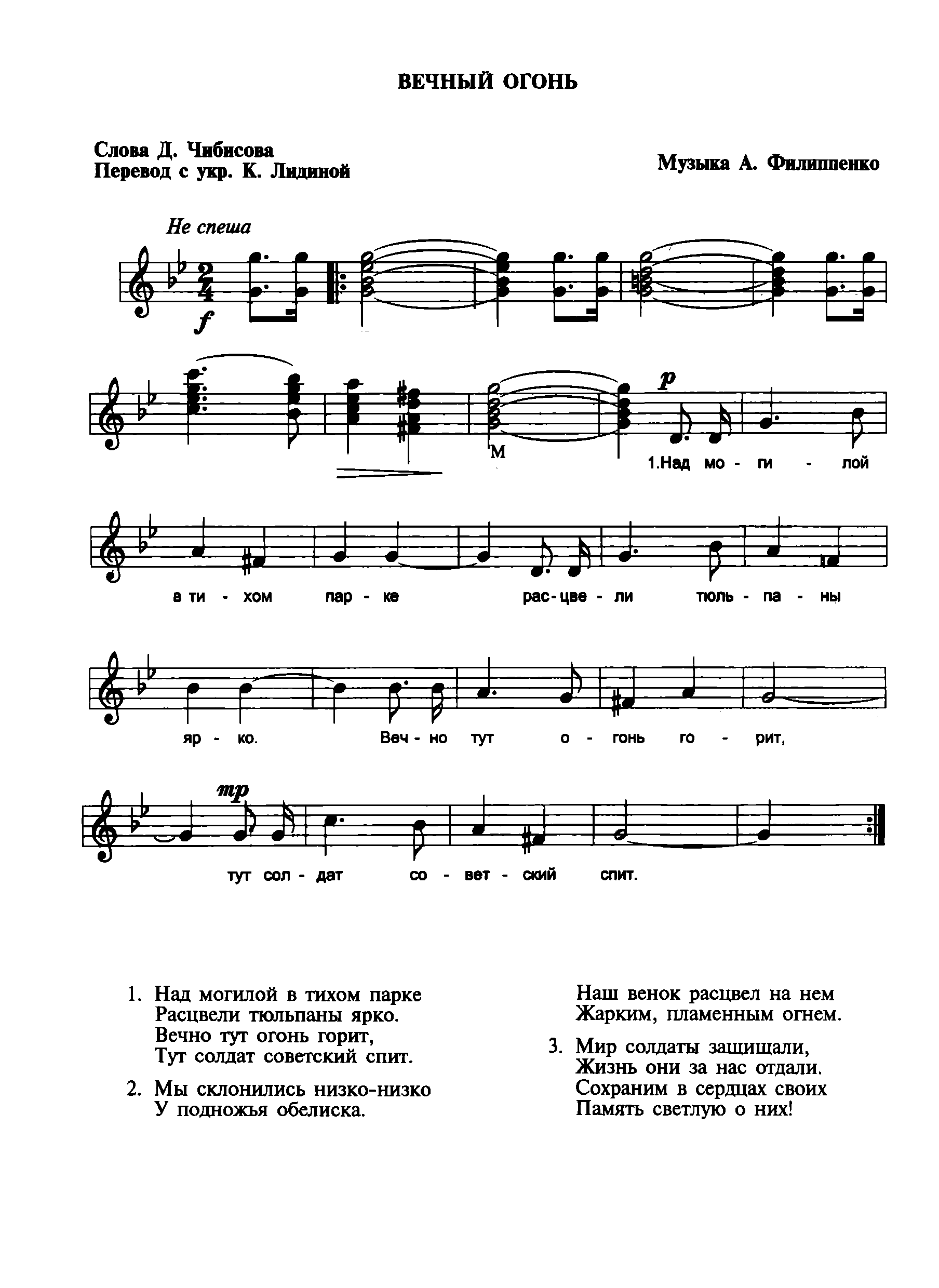 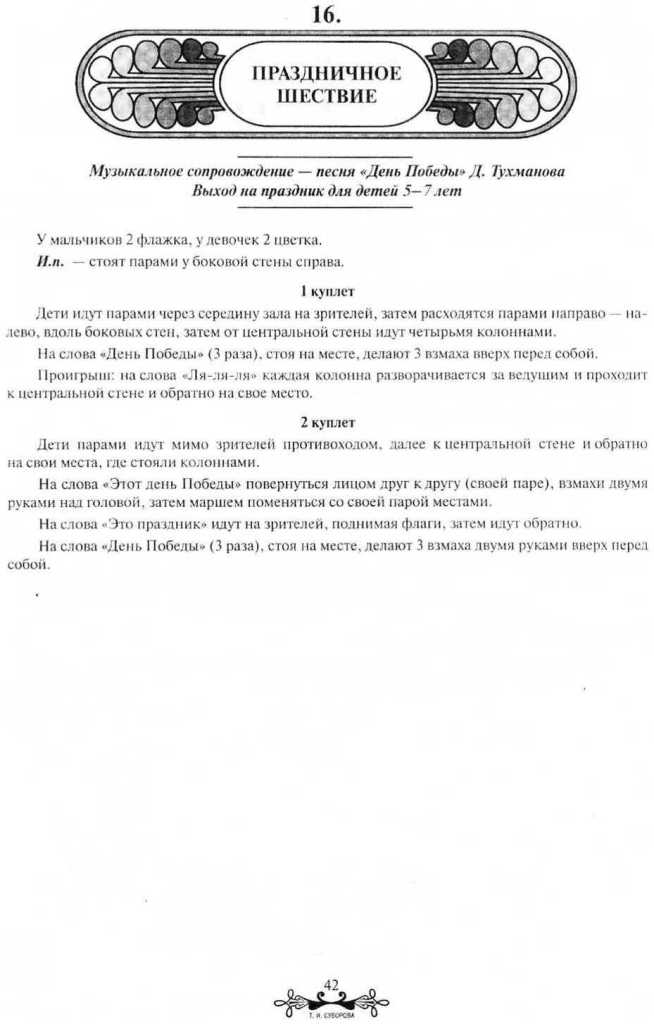 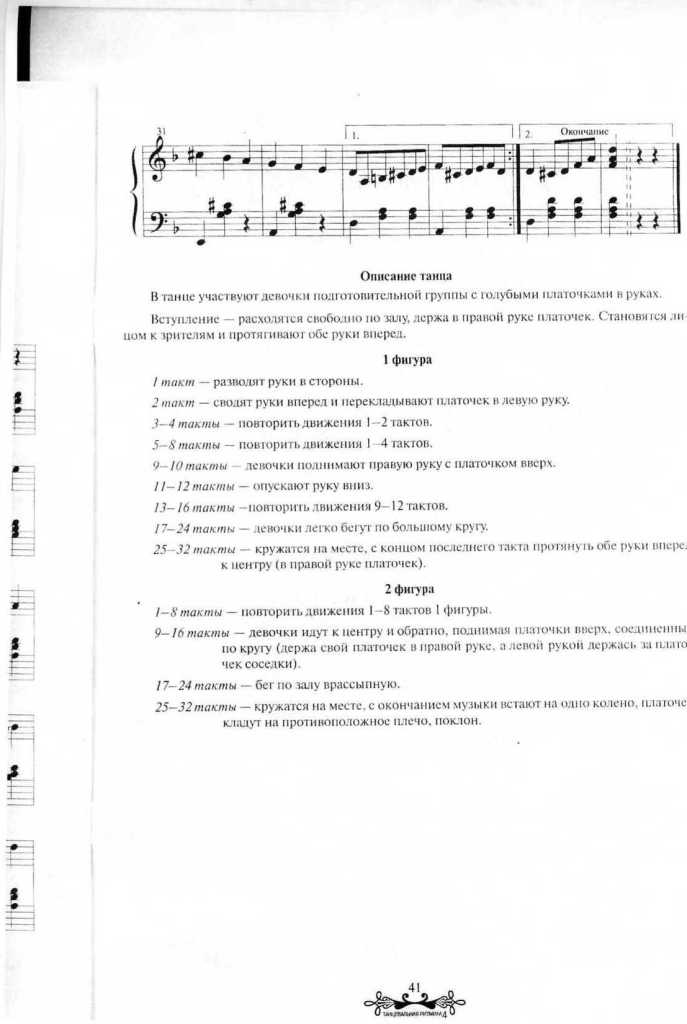 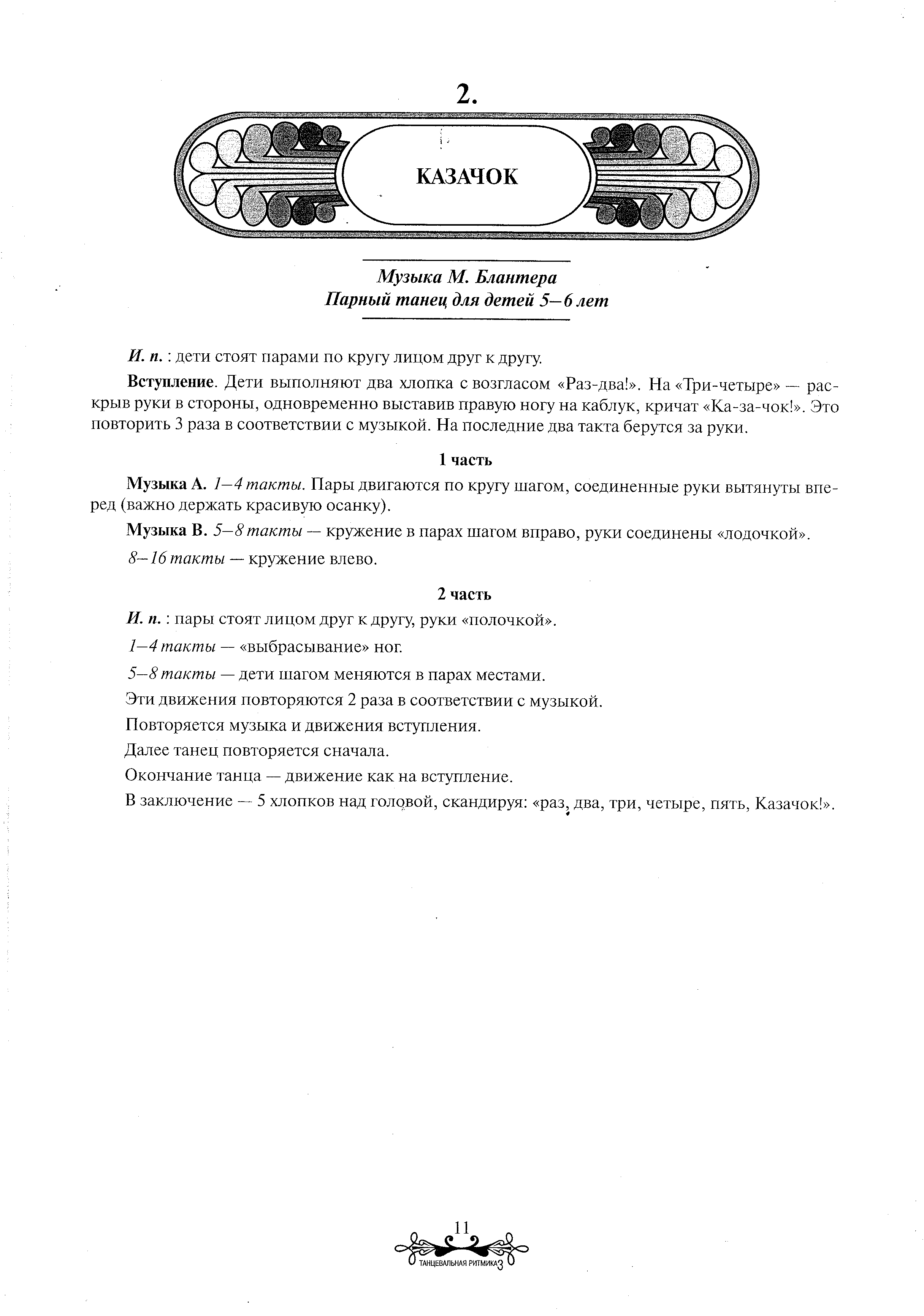 